แบบติดตามการดำเนินการตามข้อเสนอแนะ การตรวจราชการแบบบูรณาการการแก้ไขปัญหาในพื้นที่ โดยใช้กระบวนการ Government Innovation Labตามแผนการตรวจราชการ ประจำปีงบประมาณ พ.ศ. 2562 รอบที่ 1ของผู้ตรวจราชการสำนักนายกรัฐมนตรี เขตตรวจราชการที่ 1 (นางสาวสุรุ่งลักษณ์  เมฆะอำนวยชัย) และคณะตรวจราชการวันอังคารที่ 26 มีนาคม 2562 ณ จังหวัดอ่างทอง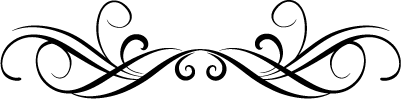 -2-ข้อเสนอแนะหน่วยงานรับผิดชอบดำเนินการตามข้อเสนอแนะผลการปฏิบัติตามข้อเสนอแนะการตรวจติดตามแบบบูรณาการตามนโยบายของรัฐบาล :   การเสริมสร้างการพัฒนาแหล่งท่องเที่ยววิถีชุมชนเพิ่มขึ้น :   ชุมชน OTOP นวัตวิถี “บ้านปะขาว” หมู่ที่ 3 ตำบลบางเสด็จ  อำเภอป่าโมก จังหวัดอ่างทอง ข้อค้นพบ/ประเด็นปัญหา : 	(๑) เพิ่มการปรับภูมิทัศน์รอบ “หนองขโมย (แหล่งน้ำธรรมชาติ)” ควรจะมีศักยภาพในการพัฒนาให้เป็นสถานที่ท่องเที่ยว                     และเส้นทางจักรยาน เชื่อมโยงจากแหล่งท่องเที่ยวใกล้เคียง                   เพื่อเพิ่มแหล่งท่องเที่ยวของอำเภอป่าโมกอีกแหล่งหนึ่ง(๒) การสร้างโป๊ะเทียบเรือให้มีความมั่นคงปลอดภัย เพื่อเป็นจุด   ขึ้น - ลงของนักท่องเที่ยว เพื่อเชื่อมโยงการท่องเที่ยวทางน้ำจากแหล่งท่องเที่ยวอื่นๆ ตามแนวแม่น้ำเจ้าพระยา(๓) การสร้างเรื่องราว (Story) เกี่ยวกับภูมิปัญญาท้องถิ่นให้เป็นแหล่งท่องเที่ยวที่น่าสนใจโดยนำเรือพื้นบ้านที่มีความเก่าแก่               (เรือโบราณ) จากบรรพบุรุษของชาวบ้านที่มีลักษณะเฉพาะถิ่น  เพื่อเพิ่มกิจกรรมของการเรียนรู้วิถีชุมชนและสร้างศูนย์เรียนรู้เพิ่มขึ้นข้อเสนอแนะหน่วยงานรับผิดชอบดำเนินการตามข้อเสนอแนะผลการปฏิบัติตามข้อเสนอแนะข้อแนะนำและต้นแบบ/แนวทางการแก้ไขปัญหา :  (๑) ขอให้มีการจัดทำแผนพัฒนาหนองขโมยและการหาผู้รับผิดชอบ
เพื่อบูรณาการร่วมกันในการบริหารจัดการหนองขโมย ระหว่าง             ตำบลบางเสด็จและตำบลโรงช้างที่มีพื้นที่เชื่อมต่อกันและกำหนดความชัดเจนของเอกสารสิทธิที่มีร่วมกันของทั้ง ๒ ตำบล รวมทั้งจัดทำรายละเอียดในการพัฒนาพื้นที่โดยรอบหนองขโมย                        เช่น การก่อสร้างตลิ่งป้องกันการกัดเซาะ การปลูกต้นไม้เพื่อปรับ             ภูมิทัศน์ เป็นต้นสำนักงานจังหวัดอ่างทองหน่วยงานดำเนินการตามข้อเสนอแนะ โดยมีผลการดำเนินการ ดังนี้(๒) ขอให้มีการสำรวจและกำหนดพื้นที่ที่เหมาะสมในการจัดสร้างโป๊ะเทียบเรือสำหรับการเพิ่มกิจกรรมท่องเที่ยวทางน้ำ อีกทั้ง        การป้องกันผลกระทบทางสิ่งแวดล้อมที่อาจเกิดขึ้นจากแพพักค้าง/   แพตกปลาที่มีอยู่แล้วในปัจจุบันควบคู่ด้วยสำนักงานเจ้าท่าภูมิภาค
สาขาอยุธยาหน่วยงานดำเนินการตามข้อเสนอแนะ โดยมีผลการดำเนินการ ดังนี้(๓) ควรมีการกำหนดรูปแบบที่เหมาะสมในการอนุรักษ์เรือพื้นบ้านที่มีความเก่าแก่ (เรือโบราณอายุกว่า ๑๐๐ ปี) เพื่อสร้างศูนย์เรียนรู้เกี่ยวกับเรือพื้นบ้านที่มีเอกลักษณ์เฉพาะของท้องถิ่น และกำหนดเป็นแหล่งท่องเที่ยวเพิ่มขึ้น โดยเป็นแหล่งรวบรวมเรือพื้นบ้านโบราณหรือให้นักท่องเที่ยวเยี่ยมชมเรือโบราณของแต่ละบ้าน  รวมทั้งให้สำนักงานวัฒนธรรมจังหวัดอ่างทอง รับผิดชอบในการศึกษาและกำหนดรายละเอียดที่เป็นอัตลักษณ์ของเรือแต่ละประเภทในเชิงวิชาการ- สำนักงานพัฒนาชุมชน  จังหวัดอ่างทอง- สำนักงานการท่องเที่ยว  และกีฬาจังหวัดอ่างทอง- สำนักงานวัฒนธรรม  จังหวัดอ่างทอง- อำเภอป่าโมก  - องค์การบริหาร
    ส่วนตำบลบางเสด็จหน่วยงานดำเนินการตามข้อเสนอแนะ โดยมีผลการดำเนินการ ดังนี้